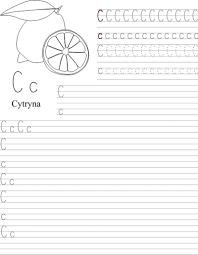 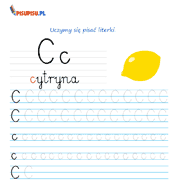 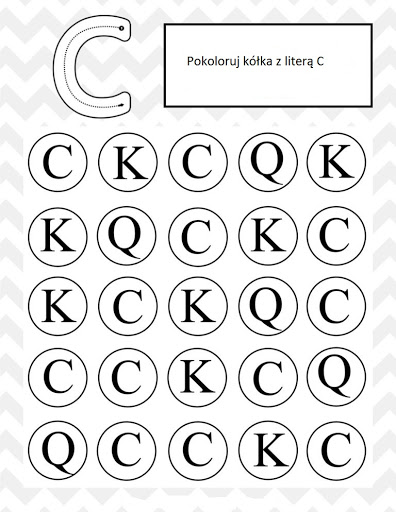 Pokoloruj kredkami, farbami lub wyklej plasteliną nową literkę C.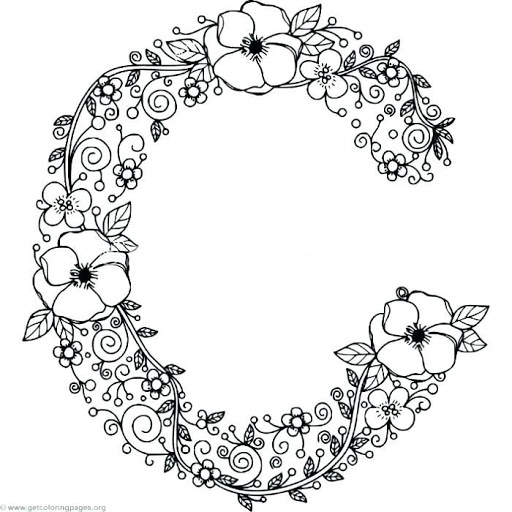 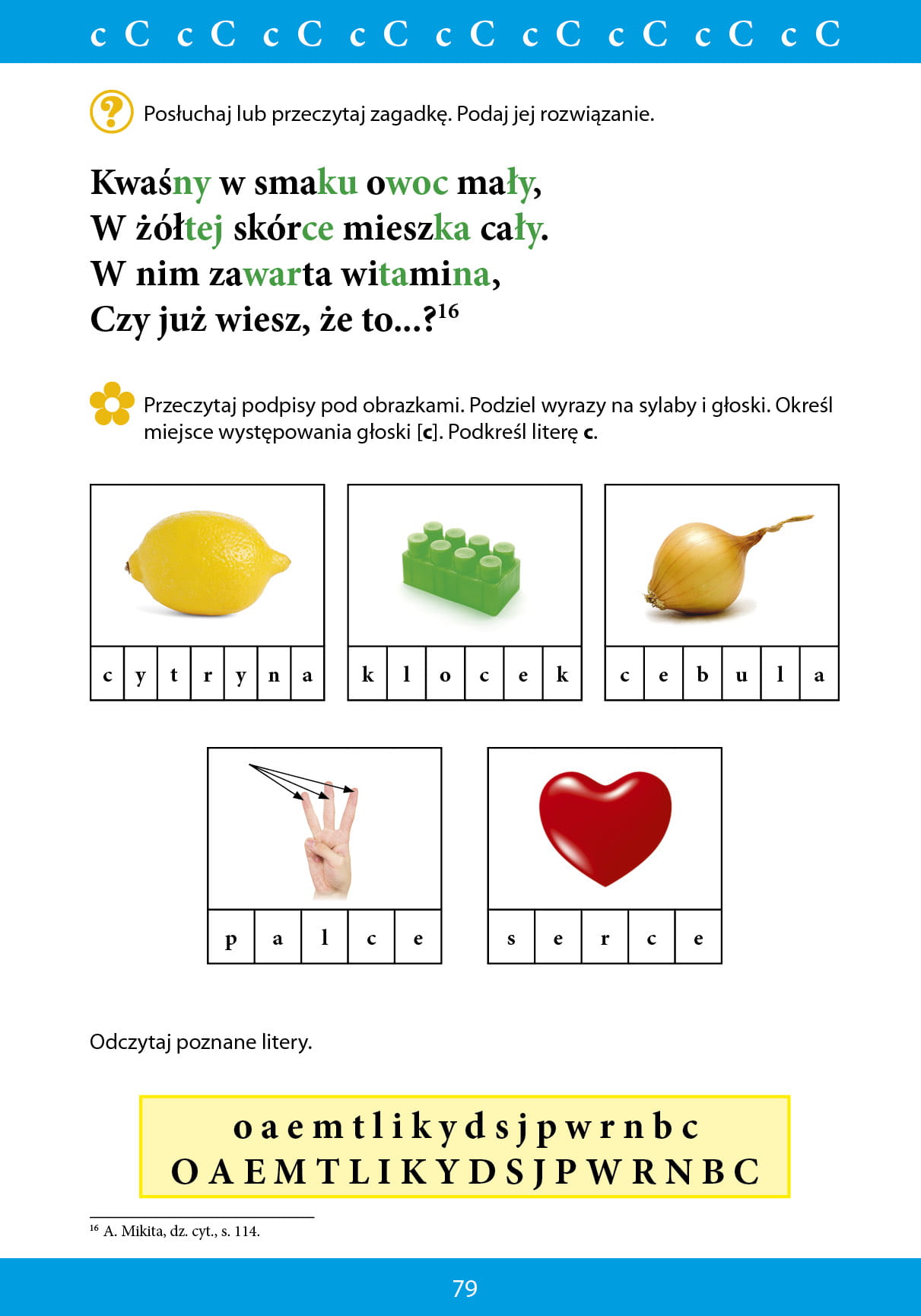 